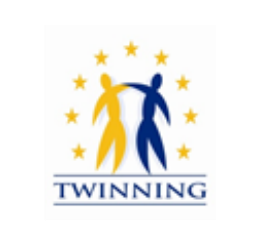 EU IPA 2012 Twinning project HR 12 IB JH 01 Support to the Prison System in the Republic of Croatia (CRO PRISYS)In June 2017, the twinning project “Support to the prison system of the Republic of Croatia” (CRO PRISYS) is completed. The cooperation between the implementing partners the Ministry of Justice of the Republic of Croatia (MoJ) , Prison System Directorate the German Foundation for International Legal Cooperation (IRZ) responsible for the implementation as Lead Member State Partner, the Ministry of Home Affairs - General Secretariat of Penitentiary Institutions (SGIP) and the International and Ibero-American Foundation of Administration and Public Policies (FIIAPP), Kingdom of Spain as Junior Member State Partner. During the 15 months period 19 activities and 42 missions were conducted. The project has welcomed 25 experts from Germany and Spain.Both the EU Member State experts and the experts of Croatian Prison Directorate (MoJ) as well as all the beneficiary institutions involved have been engaged and dedicated, and the focus on practical solutions as well as assigned tasks in between missions has led to a number of tangible results: Recommendations on improved legislative setup of the Prison System are preparedTraining Strategy for the Training Centre in line with the best EU practice was developed including recommendations regarding the organizational setup Training programmes and relating materials for Prison System staff were developed;More than 50 new trainers were trained in Training of Trainer (ToT) workshops15 workshops for 200 participants in total were conducted to improve professional and management skills of prison staff2 study visits Germany and Spain were carried outCommunication strategy aiming on proactive PR work was made 24 PR officers were trained Action Plan regarding PR work was fixed even for the time after the project is finishedContinuous work is needed in beneficiary institutions to implement the recommendations for future developments made in each component in order to further improve the quality and approximation of Croatian Prison System to EU standards. Twining project team members would like to thank everyone involved in the project for their dedicated efforts in achieving the mandatory results and for making this project a success! Final Conference 
Date and time:	23 May 2017, 11:00h
Venue:  Ministry of Justice, Conference Room 706, Ulica grada Vukovara 49/7, Zagreb For more information about the project: www.pravosudje.gov.hr;  www.irz.de